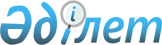 Павлодар облысы әкімдігінің 2014 жылғы 18 сәуірдегі "Павлодар облысының мәдениет, мұрағаттар және құжаттама басқармасы" мемлекеттік мекемесі туралы ережені бекіту туралы" № 111/4 қаулысына өзгерістер мен толықтырулар енгізу туралы
					
			Күшін жойған
			
			
		
					Павлодар облыстық әкімдігінің 2015 жылғы 11 қарашадағы № 314/11 қаулысы. Павлодар облысының Әділет департаментінде 2015 жылғы 08 желтоқсанда № 4832 болып тіркелді. Күші жойылды - Павлодар облыстық әкімдігінің 2016 жылғы 7 сәуірдегі N 109/3 (алғаш рет ресми жарияланған күннен бастап қолданысқа енгізіледі) қаулысымен      Ескерту. Күші жойылды - Павлодар облыстық әкімдігінің 07.04.2016 N 109/3 (алғаш рет ресми жарияланған күннен бастап қолданысқа енгізіледі) қаулысымен.

      Қазақстан Республикасының 2001 жылғы 23 қаңтардағы "Қазақстан Республикасындағы жергілікті мемлекеттік басқару және өзін-өзі басқару туралы" Заңына, Қазақстан Республикасының 2011 жылғы 1 наурыздағы "Мемлекеттік мүлік туралы" Заңына, Қазақстан Республикасы Президентінің 2012 жылғы 29 қазандағы "Қазақстан Республикасының мемлекеттік органының үлгі ережесін бекіту туралы" № 410 Жарлығына сәйкес Павлодар облысының әкімдігі ҚАУЛЫ ЕТЕДІ:

      1. Павлодар облысы әкімдігінің 2014 жылғы 18 сәуірдегі "Павлодар облысының мәдениет, мұрағаттар және құжаттама басқармасы" мемлекеттік мекемесі туралы ережені бекіту туралы" № 111/4 қаулысына (Нормативтік құқықтық актілерді мемлекеттік тіркеу тізілімінде № 3762 болып тіркелген, 2014 жылғы 24 сәуірде "Сарыарқа самалы" "Звезда Прииртышья" газеттерінде жарияланған) келесі өзгерістер мен толықтырулар енгізілсін:

      аталған қаулымен бекітілген "Павлодар облысының мәдениет, мұрағаттар және құжаттама басқармасы" мемлекеттік мекемесі туралы ережеде:

      20-тармақта:

      3) және 16)-тармақшалар келесі редакцияда жазылсын:

      "3) театр, цирк, музыка және кино өнерін, мәдени-демалыс қызметі мен халық шығармашылығын, кітапхана, музей, мұрағат ісін және құжаттаманы дамыту бойынша облыстың мемлекеттік мәдениет және мұрағат ұйымдарының қызметін қолдайды және үйлестіреді, олардың қызметін қамтамасыз етеді;";

      "16) облыстың мәдени құндылықтарын есепке алу, қорғау, консервациялау және реставрациялау, сондай-ақ пайдалану, елдің көрнекті мәдениет қайраткерлерін мәнгі есте қалдыру жөніндегі жұмысты ұйымдастырады;";

      20-тармақ келесі мазмұндағы 61), 62), 63)-тармақшалармен толықтырылсын:

      "61) тарихи-мәдени мұра объектілерін анықтау, есепке алу, қорғау жөнінде жұмыс жүргізеді;

      62) монументті өнердің жаңа құрылыстарын орнату жөніндегі жұмысты жүргізеді;

      63) мемориалдық тақта орнату жөніндегі жұмысты жүргізеді.".

      2. "Павлодар облысының мәдениет, мұрағаттар және құжаттама басқармасы" мемлекеттік мекемесі заңнамамен белгіленген тәртіпте:

      осы қаулының аумақтық әділет органында мемлекеттік тіркелуін;

      осы қаулы аумақтық әділет органында мемлекеттік тіркелгеннен кейін он күнтізбелік күн ішінде бұқаралық ақпарат құралдарында және "Әділет" ақпараттық-құқықтық жүйесінде ресми жариялауға жіберілуін;

      осы қаулыны Павлодар облысы әкімдігінің интернет-ресурсында орналастыруды қамтамасыз етсін.

      3. Осы қаулының орындалуын бақылау облыс әкімі аппаратының басшысы Р.Қ. Оразғұловқа жүктелсін.

      4. Осы қаулы алғаш ресми жарияланған күннен бастап қолданысқа енгізіледі.


					© 2012. Қазақстан Республикасы Әділет министрлігінің «Қазақстан Республикасының Заңнама және құқықтық ақпарат институты» ШЖҚ РМК
				
      Облыс әкімінің

      міндетін атқарушы

Н. Дычко
